HÌNH ẢNH CÁC BÉ CHƠI HĐG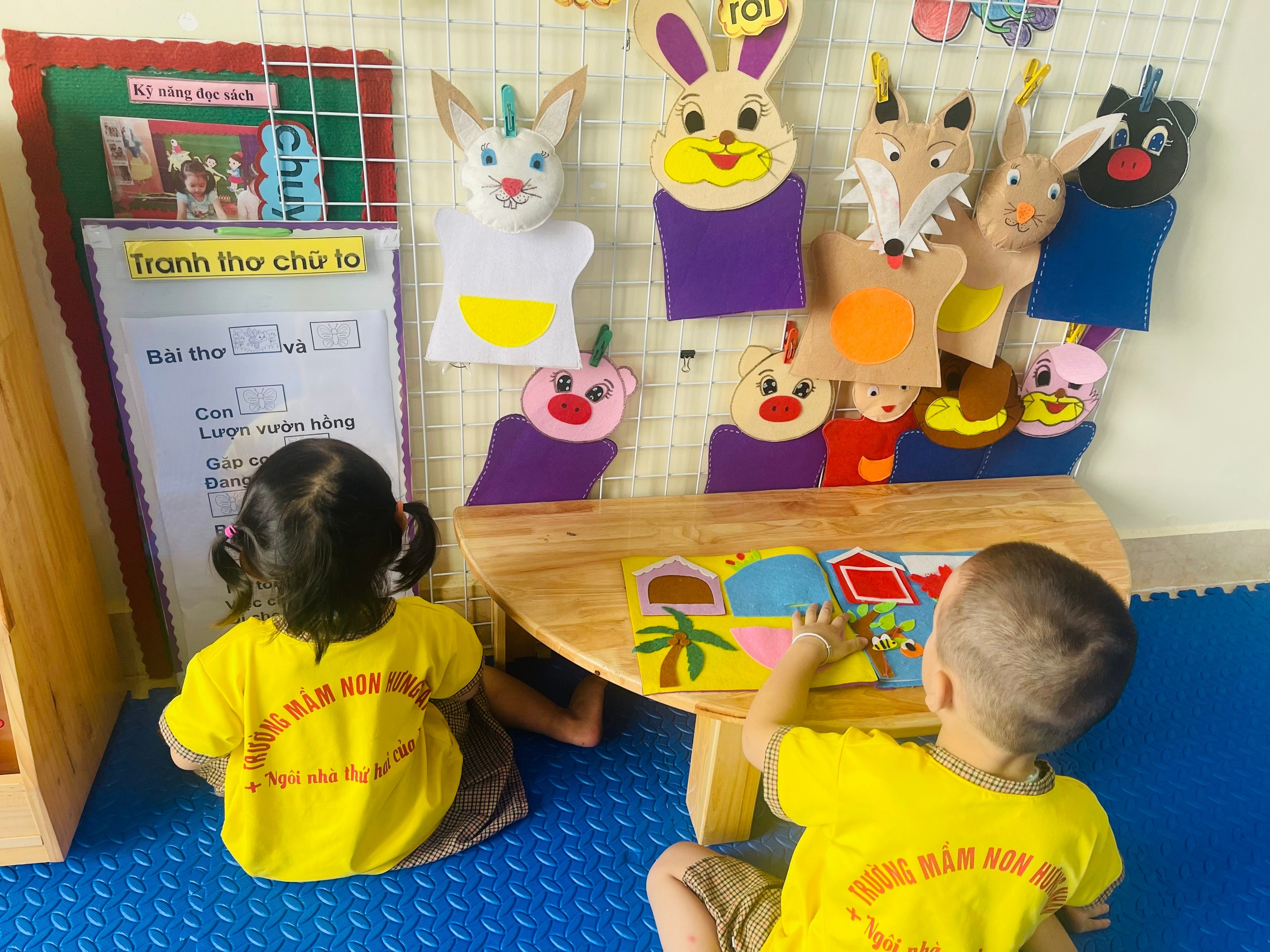 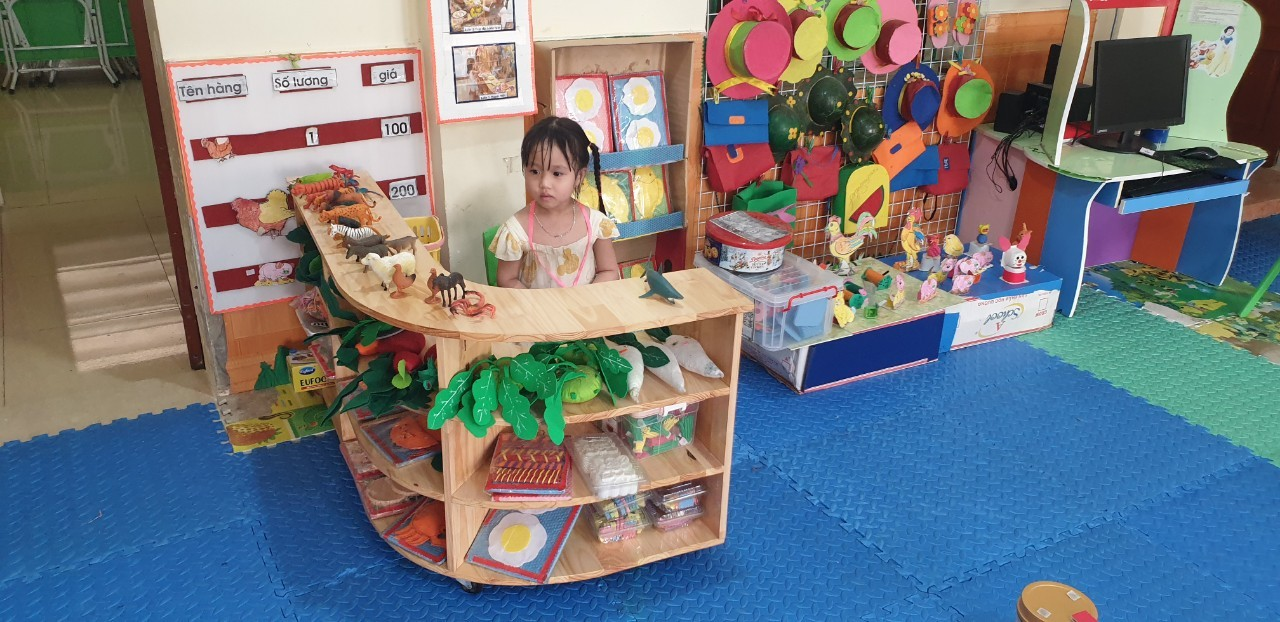 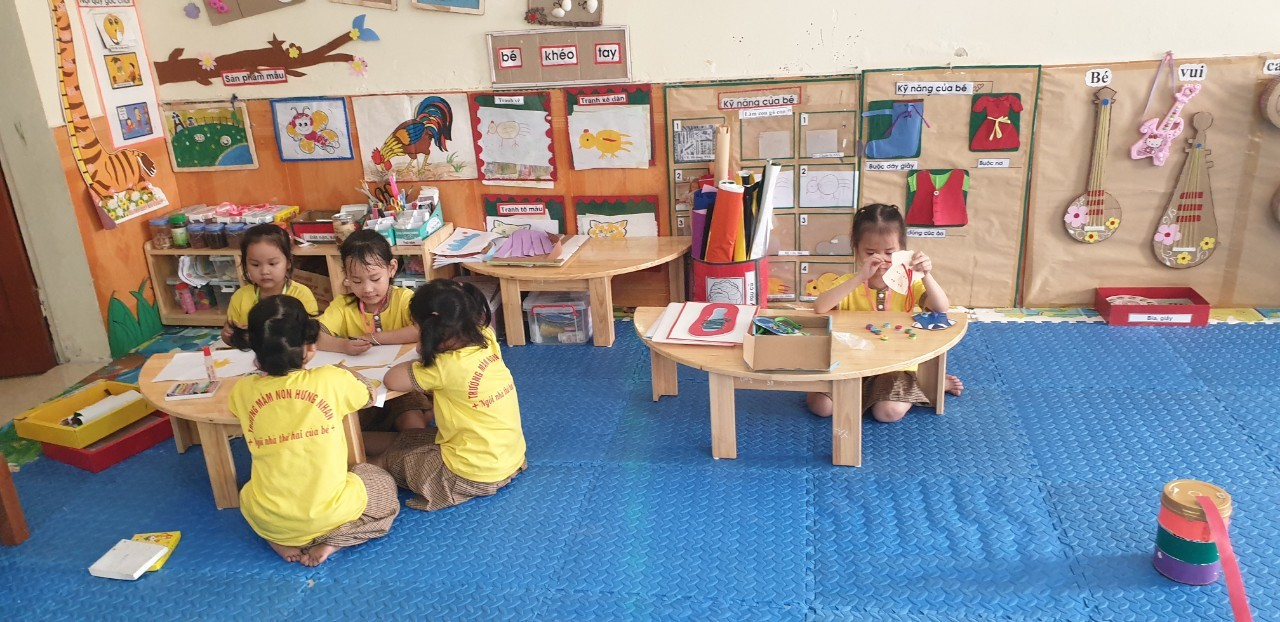 